“Sausage” JambalayaPrep Time: 10 MinCook Time: 45 Min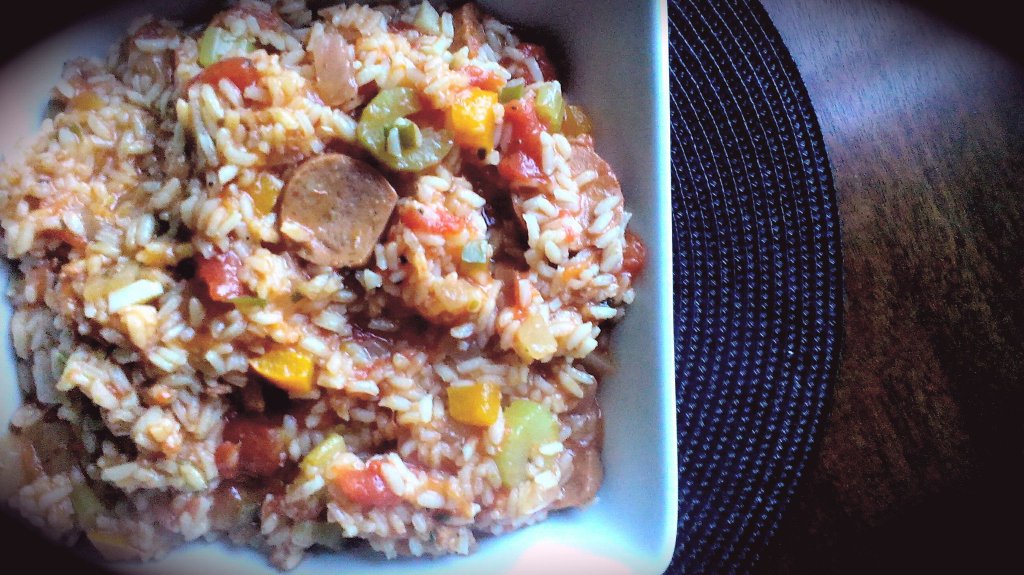 In a medium sized sauce pot, bring to temperature and add half the oil. Add the sliced sausages and 1 Tsp. seasoning. Fry over medium heat stirring often for 3 – 4 minutes until browned. Transfer fried sausages to a separate bowl.To the same pot, add the remainder of the oil. Add the onion, green onion, pepper, jalapeno, celery, and garlic. Give a generous pinch of sea salt and black pepper and fry over medium heat 5 – 7 minutes. Stir in the diced tomatoes, worcestershire sauce, sliced sausages, and hot sauce. Simmer 10 minutes on medium low.Return to medium and add the rice, vegetable stock, and 2 Tbsp (minimum) Cajun seasoning. Bring to a boil, reduce heat to medium low, cover and simmer 20 minutes stirring occasionally. Taste and adjust salt / Cajun seasoning to taste. Garnish with sliced green onion.